CRL ACADEMY: SABATO 16.03.2024 ORE 10.00 – FORMAZIONE ONLINE – “LA GIUSTIZIA SPORTIVA”Il Comitato Regionale Lombardia, proseguendo il progetto “CRL ACADEMY”, comunica il secondo incontro formativo dedicato a Segretari ed Operatori di Sistema delle Società affiliate.L’incontro si terrà sabato 16 febbraio 2024, alle ore 10.00, online attraverso la piattaforma Zoom.I temi trattati saranno i seguenti:– I ricorsi e i reclami presso la Giustizia Sportiva– L’abbreviazione dei termini– Le sanzioni sportive con particolare riferimento agli artt. 35 e 36 del Codice di GiustiziaL’incontro, di natura tecnica ed operativa, riguarda l’illustrazione delle procedure per la proposizione dei ricorsi e della giustizia sportiva.Seppur rivolto ai Segretari delle Società Sportive, è auspicata la partecipazione di Presidenti, Direttori Generali e Dirigenti per valorizzare le conoscenze sull’importante tematica in favore di tutte le figure societarie per il consolidamento e la crescita strutturale della Società stessa. NOTE IMPORTANTI:– Sarà possibile anticipare i quesiti sui temi entro il 13 marzo utilizzando l’apposito modulo.– Per partecipare occorre prenotarsi entro le ore 11.00 del prossimo 15 marzo.– Le credenziali di accesso saranno inviate all’indirizzo mail indicato nel form di prenotazione.Invia i quesitie prenota la tua partecipazione:https://forms.gle/1fHw3iMeXfY4E9gH8CRL ACADEMY: SABATO 16.03.2024 ORE 10.00 – FORMAZIONE ONLINE – “LA GIUSTIZIA SPORTIVA”	11. Comunicazioni della f.i.g.c.	32. Comunicazioni della lega nazionale dilettanti	32.1 Comunicati Ufficiali L.N.D.	32.2 Circolari Ufficiali L.N.D.	33. Comunicazioni del Comitato Regionale Lombardia	33.1 Consiglio Direttivo	33.2 Segreteria	33.2.1 PROGRAMMAZIONE GARE DI RECUPERO	33.2.2 PROGRAMMA GARE Coppa LOMBARDIA SECONDA CATEGORIA	43.2.3 ufficializzazione numerazione maglie personalizzate	44. Comunicazioni per l’attività del Settore Giovanile Scolastico del C.R.L.	54.1 Attività S.G.S. di competenza L.N.D.	54.2 Attività di competenza s.g.s.	54.2.1 Pubblicazione circolare UFFICIALE	54.2.2 INCONTRI INFORMATIVI SCUOLE CALCIO ÉLITE	55. Notizie su Attività Agonistica	66. CALCIO femminile	106.1 segreteria	106.2 NOTIZIE SU ATTIVITA’ AGONISTICA	107. calcio a cinque	107.1 segreteria	107.2 NOTIZIE SU ATTIVITA’ AGONISTICA	108. divisione calcio paralimpico sperimentale	108.1 segreteria	108.2 NOTIZIE SU ATTIVITA’ AGONISTICA	109. Delibere della Corte Sportiva di Appello Territoriale	119.1 Corte Sportiva di Appello Territoriale del C.R. Lombardia	1110. Rettifiche	1411. Legenda	14Legenda Simboli Giustizia Sportiva	141. Comunicazioni della f.i.g.c. Nessuna comunicazione2. Comunicazioni della lega nazionale dilettanti 2.1 Comunicati Ufficiali L.N.D.Nessuna comunicazione2.2 Circolari Ufficiali L.N.D.Nessuna comunicazione3. Comunicazioni del Comitato Regionale Lombardia3.1 Consiglio DirettivoNessuna comunicazione3.2 Segreteria3.2.1 PROGRAMMAZIONE GARE DI RECUPERODi seguito si pubblica PROGRAMMAZIONE del RECUPERO delle gare di campionato NON DISPUTATE e/o SOSPESE in data 2 Marzo 2024 segue:CAMPIONATO EC ECCELLENZAGIRONE  A                                                                          DATA    ORA                                                                       VERBANO CALCIO            SESTESE CALCIO            C.S.COMUNALE                  20/03/24 20:30  8R BESOZZO                         VIA DE AMICIS SNC                Inoltre da DELIBERAZIONE della Corte Sportiva di Appello Territoriale del C.R. Lombardia pubblicata nel presente C.U. si dispone la programmazione del RECUPERO della gara di COPPA LOMBARDIA di TERZA CATEGORIA come segue:- OTTAVI di FINALE – Gara UNICA – RECUPEROGIRONE OT                                                                          DATA    ORA                                                                       O.BARZANO                 ASD BEREGUARDO 1951       CENTRO SPORT.COMUNALE 1      13/03/24 20:30  1A ROBBIATE                        VIA DELLE BRIGOLE 8              REGOLAMENTO GARA UNICA: Stralcio C.U. n°8 del 10-08-2023 e C.U. n°47 del 06-02-2024Modalità tecniche per - GARA UNICANelle gare di sola andata, in caso di parità al termine dei 90 minuti regolamentari, per l’assegnazione della vittoria e conseguentemente della qualificazione al turno successivo, si procederà all’effettuazione dei tiri di rigore secondo le vigenti modalità.Pertanto il CR Lombardia comunica che la gara valevole per QUARTI di FINALE tra VINCENTE gara                                     O. BARZANO vs ASD BEREGUARDO 1951 e G.S.D. VILLANOVA D ARDENGHI verrà programmata in data 20/03/2024.               3.2.2 PROGRAMMA GARE Coppa LOMBARDIA SECONDA CATEGORIADi seguito si pubblica COMPLETAMENTO del PROGRAMMA GARE della COPPA LOMBARDIA di SECONDA CATEGORIA dopo sorteggio effettuato presso la sede del CR Lombardia in data 04/03/2024, valevole per gli OTTAVI di FINALI in GARA UNICA.                                                                            DATA    ORA                                                                       UNIONE SPORTIVA CASSOLESE CASARILE          CAMPO SPORTIVO COMUNALE N.1   13/03/24 14:30  1A CASSOLNOVO                      VIA GENOVA                 REGOLAMENTO GARA UNICA: Stralcio C.U. n°8 del 10-08-2023 e C.U. n°47 del 06-02-2024Modalità tecniche per - GARA UNICANelle gare di sola andata, in caso di parità al termine dei 90 minuti regolamentari, per l’assegnazione della vittoria e conseguentemente della qualificazione al turno successivo, si procederà all’effettuazione dei tiri di rigore secondo le vigenti modalità.3.2.3 ufficializzazione numerazione maglie personalizzateSi allegano al presente comunicato le numerazioni/integrazioni di maglia fissa delle seguenti Società:ECCELLENZAF.B.C. CASTEGGIO 18 98 A.S.D.A.S.D. OLTREPO F.B.C.SSD A RL SOLBIATESE CALCIO 1911Si invitano le Società a specificare la distinzione fra i giocatori TITOLARI e le RISERVE laddove viene utilizzata la numerazione personalizzata.4. Comunicazioni per l’attività del Settore Giovanile Scolastico del C.R.L.4.1 Attività S.G.S. di competenza L.N.D.Nessuna comunicazione4.2 Attività di competenza s.g.s.4.2.1 Pubblicazione circolare UFFICIALENessuna comunicazione4.2.2 INCONTRI INFORMATIVI SCUOLE CALCIO ÉLITE Nessuna comunicazione5. Notizie su Attività AgonisticaECCELLENZAVARIAZIONI AL PROGRAMMA GAREPOSTICIPOGIRONE AGIRONE BGARA VARIATAGIRONE AGIRONE BGIRONE CRISULTATIRISULTATI UFFICIALI GARE DEL 03/03/2024Si trascrivono qui di seguito i risultati ufficiali delle gare disputateGIUDICE SPORTIVOIl Giudice Sportivo, Dott. Rinaldo Meles, assistito dal rappresentante dell'A.I.A., Avv. De Leo Daniele, con la collaborazione del sig. Di Martino Enzo e Merati Giordano per quanto concerne le gare della L.N.D. e assistito dal Sostituto Giudice Sig. Scorziello Carmine e dal rappresentante A.I.A. Pedrani Ezio per quanto concerne le gare del S.G.S., ha adottato le decisioni che di seguito integralmente si riportano: GARE DEL 2/ 3/2024 DECISIONI DEL GIUDICE SPORTIVO gara del 2/ 3/2024 VERBANO CALCIO - SESTESE CALCIO 
La gara non si è disputata per impraticabilità del campo. Pertanto se ne dispone la effettuazione a cura del C.R.L. PROVVEDIMENTI DISCIPLINARI In base alle risultanze degli atti ufficiali sono state deliberate le seguenti sanzioni disciplinari. ALLENATORI SQUALIFICA FINO AL 3/ 4/2024 SQUALIFICA FINO AL 20/ 3/2024 SQUALIFICA PER UNA GARA EFFETTIVA PER RECIDIVITA' IN AMMONIZIONE (V INFR) AMMONIZIONE CON DIFFIDA (IV INFR) CALCIATORI ESPULSI SQUALIFICA PER UNA GARA EFFETTIVA CALCIATORI NON ESPULSI SQUALIFICA PER UNA GARA EFFETTIVA PER RECIDIVITA' IN AMMONIZIONE (X INFR) SQUALIFICA PER UNA GARA EFFETTIVA PER RECIDIVITA' IN AMMONIZIONE (V INFR) AMMONIZIONE CON DIFFIDA (IX) AMMONIZIONE CON DIFFIDA (IV INFR) GARE DEL 3/ 3/2024 PROVVEDIMENTI DISCIPLINARI In base alle risultanze degli atti ufficiali sono state deliberate le seguenti sanzioni disciplinari. SOCIETA' AMMENDA Euro 150,00 G.S. VERTOVESE 
Per comportamento ripetutamente offensivo dei propri sostenitori nei confronti dell'Arbitro ALLENATORI AMMONIZIONE CON DIFFIDA (IV INFR) CALCIATORI ESPULSI SQUALIFICA PER QUATTRO GARE EFFETTIVE Per condotta irriguardosa nei confronti dell'arbitro (art.36 comma 1/adel C.G.S. come modificato con CU N. 165/A del 20/04/2023) SQUALIFICA PER DUE GARE EFFETTIVE SQUALIFICA PER UNA GARA EFFETTIVA CALCIATORI NON ESPULSI SQUALIFICA PER UNA GARA EFFETTIVA PER RECIDIVITA' IN AMMONIZIONE (X INFR) SQUALIFICA PER UNA GARA EFFETTIVA PER RECIDIVITA' IN AMMONIZIONE (V INFR) AMMONIZIONE CON DIFFIDA (IX) AMMONIZIONE CON DIFFIDA (IV INFR) 6. CALCIO femminile 6.1 segreteriaNessuna comunicazione6.2 NOTIZIE SU ATTIVITA’ AGONISTICANessuna comunicazione7. calcio a cinque 7.1 segreteriaNessuna comunicazione7.2 NOTIZIE SU ATTIVITA’ AGONISTICANessuna comunicazione8. divisione calcio paralimpico sperimentale 8.1 segreteriaNessuna comunicazione8.2 NOTIZIE SU ATTIVITA’ AGONISTICANessuna comunicazione9. Delibere della Corte Sportiva di Appello Territoriale 9.1 Corte Sportiva di Appello Territoriale del C.R. LombardiaRiunione del 22 febbraio 2024Collegio Giudicante: Avv. Alessandro Quercioli (Presidente) Avv. Francesco Paolo Modugno (Vicepresidente), Avv. Aldo Bissi (Componente), Rag. Giordano Codegoni (Segretario), Sig. Michele Liguori (Rappresentante AIA)Reclamo della società CENTRO SCHIAFFINO 1988 –Campionato U18 Reg. – GIRONE BGARA del 04.02.2024– CENTRO SCHIAFFINO 1988 SSDSRL – ROVINATAC.U. n. 48 del C.R.L. datato 09.02,.2024La società CENTRO SCHIAFFINO 1988 s.s.d. a.r.l.  propone reclamo avverso la delibera richiamata in epigrafe, con cui il G.S. di 1°Grado ha comminato l’inibizione al dirigente MARANDO Stefano a svolgere ogni attività sino al 03.04.2024 per avere colpito intenzionalmente un calciatore avversario con una testata sul naso al termine della gara. Nel proprio reclamo, il CENTRO SCHIAFFINO 1988 vuole evidenziare che la sanzione comminata al proprio dirigente è dovuta al fatto che il resoconto di quanto accaduto sul campo e riportato dall’Arbitro nel proprio referto di gara è solo parziale e non tiene conto di come si sarebbero svolti realmente i fatti.La reclamante sostiene che al termine di una gara particolarmente tesa, un gruppo di tesserati della POLISPORTIVA ROVINATA avrebbe iniziato a minacciare ed insultare pesantemente alcuni calciatori del Centro Schiaffino 1988 e quindi il dirigente MARANDO Stefano interveniva invitando i propri calciatori a rientrare negli spogliatoi al fine di evitare lo scatenarsi di una rissa. Mentre compiva tale intervento il MARANDO veniva accerchiato da 5/6 tesserati della POLISPORTIVA ROVINATA che iniziavano a insultarlo, minacciarlo, spintonarlo e colpirlo al volto. Il MARANDO avrebbe riconosciuto i calciatori n. 5, n. 10 ed il massaggiatore della POLISPORTIVA ROVINATA e nel tentativo di sottrarsi dallaccerchiamento e dalle aggressioni si sarebbe dimenato e sbilanciato avrebbe colpito maldestramente con la testa il calciatore n. 10 della POLISPORTIVA ROVINATA al volto.Il MARANDO, avvilito per quanto accaduto, nei giorni successivi alla gara avrebbe, tramite le società, cercato di mettersi in contatto con i genitori del ragazzo per scusarsi per quanto accaduto, ma senza incontrare disponibilità.La reclamante chiede quindi l’annullamento della squalifica inflitta o quantomeno una riduzione tenuto conto delle provocazioni e aggressioni ricevute e della accidentalità del fatto contestato.Inoltre la società CENTRO SCHIAFFINO 1988 ha inviato a mezzo PEC in data 20.02.2024 a questa CORTE SPORTIVA D’APPELLO comunicazione e copia di un atto di denuncia e querela presentata dal dirigente MARANDO Stefano Giuseppe alla LEGIONE CARABINIERI “LOMBARDIA” – Stazione di CUSANO MILANINO nei confronti di alcuni tesserati della società POLISPORTIVA ROVINATA.La Corte Sportiva di Appello Territoriale, rilevato che il reclamo è stato proposto nei termini previsti dal CGS,OSSERVACome noto, ai sensi dell’art. 61, comma 1, CGS, gli atti ufficiali di gara redatti dall’arbitro costituiscono fonte privilegiata di prova, che ove dotata di sufficiente chiarezza, completezza e precisione non può essere in alcun modo messa in dubbio da una diversa prospettazione difensiva, ove non corroborata da specifici elementi che consentano di superare o ritenere non idonea la prova fornita dall’Arbitro in relazione ai fatti accaduti (sez. IV, decisione n. 55/2020; v. anche decisione n. 0007/CFA, sez. IV, 16 ottobre 2019).Nel caso di specie, il referto e il supplemento di rapporto reso dall’Arbitro a richiesta di questa Corte descrivono in maniera precisa e puntuale quanto accaduto sul campo al termine della gara, e cioè che il Dirigente MARANDO Stefano, pur provocato, ha colpito un giocatore della squadra avversaria con una testata volontaria al naso, senza provocare gravi danni fisici. La sanzione applicata dal G.S. merita quindi di essere confermata. Per quanto invece concerne l’atto di denuncia e querela presentata dal MARANDO Stefano Giuseppe alle autorità competenti, si rende necessaria la trasmissione immediata degli atti alla Procura Federale affinché proceda alle dovute indagini ed accertamenti riguardo ai fatti ed alle accuse in esso contenute.Tanto premesso e osservato, questa Corte Sportiva d’Appello TerritorialeRIGETTAil reclamo relativamente all’inibizione del dirigente MARANDO Stefano, dispone l’addebito della relativa tassa e dispone la trasmissione degli atti del presente fascicolo alla Procura Federale.Dispositivo della decisione - Riunione del 04 marzo 2024Collegio Giudicante: Avv. Alessandro Quercioli (Presidente) Avv. Francesco Paolo Modugno (Vicepresidente), Avv. Giuseppe Olia (Componente), Rag. Giordano Codegoni (Segretario), Sig. Michele Liguori (Rappresentante AIA)Reclamo della società ASD BEREGUARDO – Coppa Lombardia Provincia 3°Categoria – Girone OTGARA del 22.02.2024 – O. BARZANO – ASD BEREGUARDO C.U. n. 54 del C.R.L. datato 29.02.2024 [OMISSIS]Tanto premesso e osservato, questa Corte Sportiva d’Appello TerritorialeRIGETTAil reclamo e conferma la ripetizione della gara.Si dispone l’addebito della relativa tassa.La decisione sarà pubblicata in C.U. ai sensi ed entro i termini previsti dall’art. 78, co. 4, C.G.S.10. RettificheNessuna comunicazione11. Legenda	Legenda Simboli Giustizia SportivaA    NON DISPUTATA PER MANCANZA ARBITRO               B    SOSPESA PRIMO TEMPO                              D    ATTESA DECISIONI ORGANI DISCIPLINARI              F    NON DISPUTATA PER AVVERSE CONDIZIONI ATMOSFERICHEG    RIPETIZIONE GARA PER CAUSE DI FORZA MAGGIORE     H    RECUPERO D'UFFICIO                               I     SOSPESA SECONDO TEMPO                            K    RECUPERO PROGRAMMATO                             M    NON DISPUTATA PER IMPRATICABILITA' CAMPO         P    POSTICIPO                                        R    RAPPORTO NON PERVENUTO                           U    SOSPESA PER INFORTUNIO D.G.                      W   GARA RINVIATA Y    RISULTATI di RAPPORTI PERVENUTI in RITARDO                     IL SEGRETARIO						    		IL PRESIDENTE     Davide Fenaroli		                               		                          Sergio Pedrazzini________________________________________________________________________________________________PUBBLICATO ED AFFISSO ALL’ALBO DEL COMITATO IN MILANO IL 05 MARZO 2024________________________________________________________________________________________________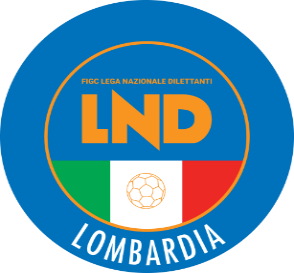 COMITATO REGIONALE LOMBARDIAVia RICCARDO PITTERI n° 95/2 20134 MILANO   Tel. 02.21722.563Sito Internet: lombardia.lnd.it   crllnd@pec.comitatoregionalelombardia.itCanale Telegram @lndlombardiaFacebook: Figc Lnd LombardiaSegreteria e Programmazione Gare:Tel. 02.21722.202-204 - Fax 02.21722.233 - E.mail: affarigeneralicrl@lnd.itTesseramento:Tel. 02.21722.206-207 - Fax 02.21722.231 - E.mail: tesseramentocrl@lnd.ittesseramento@pec.comitatoregionalelombardia.itSportello Unico:Tel. 02.21722.261-209 - Fax 02.21722.230 – E.mail: societacrl@lnd.it  Ufficio Stampa e Pubbliche relazioni:Tel./Fax 02.21722.205 - 347.4406339 - E.mail: ustampacrl@lnd.itServizio Pronto A.I.A.:Tel. 02.21722410Giudice Sportivo Territoriale:giudicesportivocrl@pec.comitatoregionalelombardia.itCorte d’Appello Territoriale:cortedappello.tribunaleterritoriale@pec.comitatoregionalelombardia.itStagione Sportiva 2023/2024Comunicato Ufficiale N° 55 del 05/03/2024Stagione Sportiva 2023/2024Comunicato Ufficiale N° 55 del 05/03/2024Stagione Sportiva 2023/2024Comunicato Ufficiale N° 55 del 05/03/2024Data GaraN° Gior.Squadra 1Squadra 2Data Orig.Ora Var.Ora Orig.Impianto20/03/20248 RACCADEMIAPAVESE S.GENESIOCASTANESE03/03/202420:3014:3020/03/20248 RMAGENTAARDOR LAZZATE03/03/202415:3014:3028/03/202417 RSESTESE CALCIOSOLBIATESE CALCIO 191120:3015:30Data GaraN° Gior.Squadra 1Squadra 2Data Orig.Ora Var.Ora Orig.Impianto20/03/20248 RCASTELLEONECISANESE03/03/202421:0014:3020/03/20248 RSORESINESE CALCIO A.S.D.MUGGIO03/03/202420:3014:3021/03/20248 RALTABRIANZA TAVERNERIO A.LEMINE ALMENNO CALCIO03/03/202420:3014:3003/04/202411 RBRIANZA OLGINATESETREVIGLIESE A.S.D.24/03/202419:3014:30Data GaraN° Gior.Squadra 1Squadra 2Data Orig.Ora Var.Ora Orig.Impianto06/03/202417 RFBC SARONNO CALCIO 1910CASTEGGIO 18 98 A.S.D.20:3015:30CS.ATLETI AZZURRI D'ITALIA E.A GALLARATE VIA DEI SALICI,2910/03/20249 RFBC SARONNO CALCIO 1910CASTANESE14:30CS.ATLETI AZZURRI D'ITALIA E.A GALLARATE VIA DEI SALICI,2916/03/202410 RMAGENTASESTESE CALCIO17/03/202414:3017/03/202410 ROLTREPO FBCFOOTBALL C. MILANESE 190214:3005/05/202416 RFBC SARONNO CALCIO 1910MEDA 191315:3005/05/202416 RSESTESE CALCIOVERGIATESE SSDARL15:30Data GaraN° Gior.Squadra 1Squadra 2Data Orig.Ora Var.Ora Orig.Impianto06/03/202417 RBRIANZA OLGINATESEOFFANENGHESE A.S.D.18:0015:3006/03/202417 RMAPELLO A R.L.CISANESE15:0015:3006/03/202417 RMUGGIONUOVA SONDRIO CALCIO15:0015:3006/03/202417 RTREVIGLIESE A.S.D.U.S.CALCIO SAN PELLEGRINO20:3015:30C.S.COMUNALE - CAMPO N.1 ROMANO DI LOMBARDIA VIA MARCONI,6017/03/202410 RALTABRIANZA TAVERNERIO A.MAPELLO A R.L.14:3017/03/202410 RMUGGIOU.S.CALCIO SAN PELLEGRINO14:30Data GaraN° Gior.Squadra 1Squadra 2Data Orig.Ora Var.Ora Orig.Impianto06/03/202417 RCASTELLANA C.G. SSDSRLOSPITALETTO S.S.D.S.R.L.20:30COMUNALE “DON ALDO MORSTTI” N.1 CASTEL GOFFREDO VIA PUCCINI 4 (E.A.)06/03/202417 RCILIVERGHE MAZZANOJUVENES PRADALUNGHESE20:3015:30C.S.COMUNALE - CAMPO N.2 MAZZANO LOC.MOLINETTO VIALE MAZZINI, 7706/03/202417 RFALCODARFO BOARIO S.R.L.SSD.20:3015:3006/03/202417 RG.S. VERTOVESEROVATO CALCIO20:0015:3016/03/202410 RCALCIO PAVONESESPORT CASAZZA17/03/202414:30BREMBILLA MARCO(SCANZOROSCIATE CALCIO) ANTONINI CHRISTIAN(CALCIO PAVONESE) GATTI ROBERTO(CARONNESE S.S.D.AR.L.) MASCARO LUCA(U.S.CALCIO SAN PELLEGRINO) RAINERI FABIO(ROVATO CALCIO) SANTAGOSTINO BIETT DAVIDE(CARONNESE S.S.D.AR.L.) POZZEBON NICOLO(CALCIO PAVONESE) BINETTI MATTIA(SCANZOROSCIATE CALCIO) FRANA ALEX(BRIANZA OLGINATESE) CHIARINI ENRICO(CASTELLANA C.G. SSDSRL) CARRARA IGOR(U.S.CALCIO SAN PELLEGRINO) CANNIZZARO MATTEO(BASE 96 SEVESO) ZAMBELLI LORENZO(SCANZOROSCIATE CALCIO) PIRAS MATTIA(SONCINESE) BONANOMI STEFANO(U.S.CALCIO SAN PELLEGRINO) CORNA GABRIEL(BRIANZA OLGINATESE) DUCA FILIPPO(BRIANZA OLGINATESE) ALBINI NICOLA(CALCIO PAVONESE) GUARISCO PIETRO(CALCIO PAVONESE) LINI MATTEO(DARFO BOARIO S.R.L.SSD.) RUDI DAVIDE(FBC SARONNO CALCIO 1910) MENTO SAMUELE(NUOVA SONDRIO CALCIO) BARTOLI STEFANO(OLTREPO FBC) FERRARO LUCA(OLTREPO FBC) PEREGO DANIELE(CALOLZIOCORTE) BOLIS MARCO(G.S. VERTOVESE) CARMINATI SIMONE(OFFANENGHESE A.S.D.) ROTA NICOLO(G.S. VERTOVESE) BELOTTI GIORGIO(G.S. VERTOVESE) TRUZZI STEFANO(ACCADEMIA CALCIO VITTUONE) APOLLONIO STEFANO(CARPENEDOLO SSDSRL) TURLINI ALESSANDRO(CARPENEDOLO SSDSRL) CORNA ROBERTO(MAPELLO A R.L.) IURATO FILIPPO(ORCEANA CALCIO) MARSETTI MICHELE(SPORT CASAZZA) ACHENZA MICHELANGELO(CALVAIRATE) FENOTTI NICOLO(BEDIZZOLESE) SCIDONE GABRIELE(CILIVERGHE MAZZANO) ADAMI NICOLA(FALCO) BIGNAMI EDOARDO ERNESTO(FORZA E COSTANZA 1905) STANZIONE LUCA(G.S. VERTOVESE) ARDENGHI GABRIELE(JUVENES PRADALUNGHESE) RUGGERI MATTEO(JUVENES PRADALUNGHESE) BREVIARIO DAVIDE(SPORT CASAZZA) FASOLI FABIO(TREVIGLIESE A.S.D.) ABBIATI CHRISTIAN(VIS NOVA GIUSSANO) LAURICELLA FILIPPO(CASTIGLIONE A.S.D.) TREMOLADA LUCA(TRIBIANO) CRIMELLA MATTEO(CALOLZIOCORTE) FRATUS ALESSANDRO(FORZA E COSTANZA 1905) BERTACCHI GIORGIO(MAPELLO A R.L.) CONFALONIERI LUCA(OFFANENGHESE A.S.D.) SIMONETTI FRANCESCO(PAVIA 1911 S.S.D. A R.L.) MONTI MARCO(SPORT CASAZZA) 